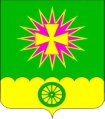 АДМИНИСТРАЦИЯ Нововеличковскогосельского поселения Динского районаПОСТАНОВЛЕНИЕот 21.06.2018г.     							              № 150станица НововеличковскаяО внесении изменений в постановление администрации Нововеличковского сельского поселения Динского района от 18.08.2014 № 340 «О создании Контрактной службы Нововеличковского сельского поселения Динского района»В целях обеспечения планирования и осуществления закупок товаров, работ, услуг для обеспечения муниципальных нужд Нововеличковского сельского поселения и в соответствии с ч. 1 ст. 38 Федерального закона от 05.04.2013г. № 44-ФЗ «О контрактной системе в сфере закупок, товаров, работ, услуг для обеспечения государственных и муниципальных нужд»  п о с т а н о в л я ю:        1. В связи со сменой состава Контрактной службы администрации  Нововеличковского сельского поселения внести изменения в п. 1 постановления администрации Нововеличковского сельского поселения Динского района от 18.08.2014 № 340 «О создании Контрактной службы Нововеличковского сельского поселения Динского района», изложив его в следующей редакции:«1. Создать Контрактную службу по планированию и осуществлению закупок товаров, работ, услуг для нужд Нововеличковского сельского поселения Динского района в составе:Токаренко В.В.  – начальник отдела ЖКХ, малого и среднего бизнеса администрации  Нововеличковского сельского поселения, руководитель контрактной службы;Вуймина Н.Н. – начальник отдела финансов и муниципальных закупок администрации  Нововеличковского сельского поселения;Великожон В.С. – специалист отдела финансов и муниципальных закупок, работник контрактной службы.».Постановление администрации Нововеличковского сельского поселения Динского района от 01.06.2016 г. № 270 «О внесении изменений в постановление администрации Нововеличковского сельского поселения Динского района от 18.08.2014 № 340 «О создании Контрактной службы Нововеличковского сельского поселения Динского района» признать утратившим силу. Контроль за исполнением постановления оставляю за собой.4. Постановление вступает в силу со дня его подписания.Исполняющий обязанностиглавы администрации Нововеличковскогосельского поселения						 	                  Г.М. Кова